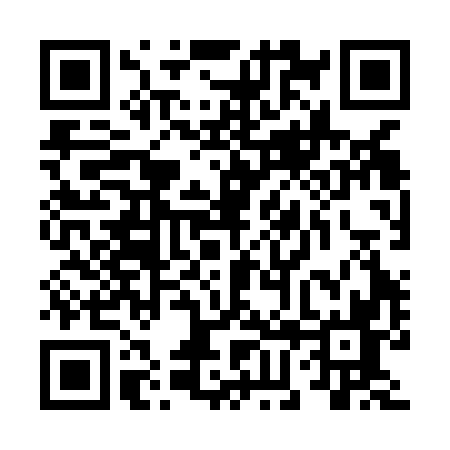 Prayer times for Port Antonio, JamaicaMon 1 Apr 2024 - Tue 30 Apr 2024High Latitude Method: NonePrayer Calculation Method: Muslim World LeagueAsar Calculation Method: ShafiPrayer times provided by https://www.salahtimes.comDateDayFajrSunriseDhuhrAsrMaghribIsha1Mon4:476:0012:093:316:207:282Tue4:465:5912:093:316:207:293Wed4:455:5812:093:306:207:294Thu4:445:5712:093:306:207:295Fri4:435:5612:083:306:207:306Sat4:425:5612:083:296:217:307Sun4:415:5512:083:296:217:308Mon4:405:5412:073:286:217:309Tue4:405:5312:073:286:217:3110Wed4:395:5312:073:276:227:3111Thu4:385:5212:073:276:227:3112Fri4:375:5112:063:266:227:3213Sat4:365:5012:063:266:227:3214Sun4:355:5012:063:256:227:3315Mon4:345:4912:063:256:237:3316Tue4:345:4812:053:246:237:3317Wed4:335:4712:053:246:237:3418Thu4:325:4712:053:236:247:3419Fri4:315:4612:053:236:247:3420Sat4:305:4512:053:226:247:3521Sun4:295:4512:043:226:247:3522Mon4:295:4412:043:216:257:3623Tue4:285:4312:043:216:257:3624Wed4:275:4312:043:206:257:3625Thu4:265:4212:043:206:257:3726Fri4:255:4112:033:196:267:3727Sat4:255:4112:033:196:267:3828Sun4:245:4012:033:186:267:3829Mon4:235:4012:033:186:277:3930Tue4:225:3912:033:176:277:39